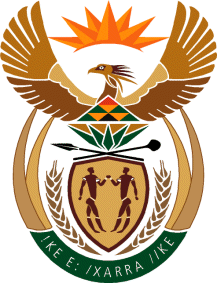 MinistryEmployment & LabourRepublic of South AfricaPrivate Bag X499, PRETORIA, 0001. Laboria House 215 Schoeman Street, PRETORA Tel: (012) 392 9620 Fax: 012 320 1942Private Bag X9090, CAPE TOWN, 8000. 120 Plein Street, 12th Floor, CAPE TOWN Tel: (021) 466 7160 Fax 021 432 2830www.labour.gov.zaNATIONAL ASSEMBLYWRITTEN REPLYQUESTION 11641164.	Mr M Bagraim (DA) to ask the Minister of Employment and Labour:(a)  Whether his department incurred any costs related to inauguration of the President of the Republic, Mr M C Ramaphosa, held in Pretoria on 25 May 2019 (b)  and State of the Nation Address held in Cape Town on 20 June 2019  What cost was incurred?For what reason.NW2325EREPLYDEPARTMENT OF EMPLOYMENT AND LABOUR“RESPONSE TO PARLIAMENTARY QUESTION”inauguration of the President of the Republic, Mr M C Ramaphosa, held in Pretoria on 25 May 2019 and(b) State of the Nation Address held in Cape Town on 20 June 2019; if so, in each case(a) Attending the Inauguration of the President of the Republic  held in Pretoria on 25 May 2019(i) what costs were incurred and(ii) for what reason?                              Nil Nil(b) State of the Nation Address held in Cape Town on 20 June 2019; if so, in each case,		R93 156.95Flights and Accommodation 